HOLIDAY HOMEWORKClass – 3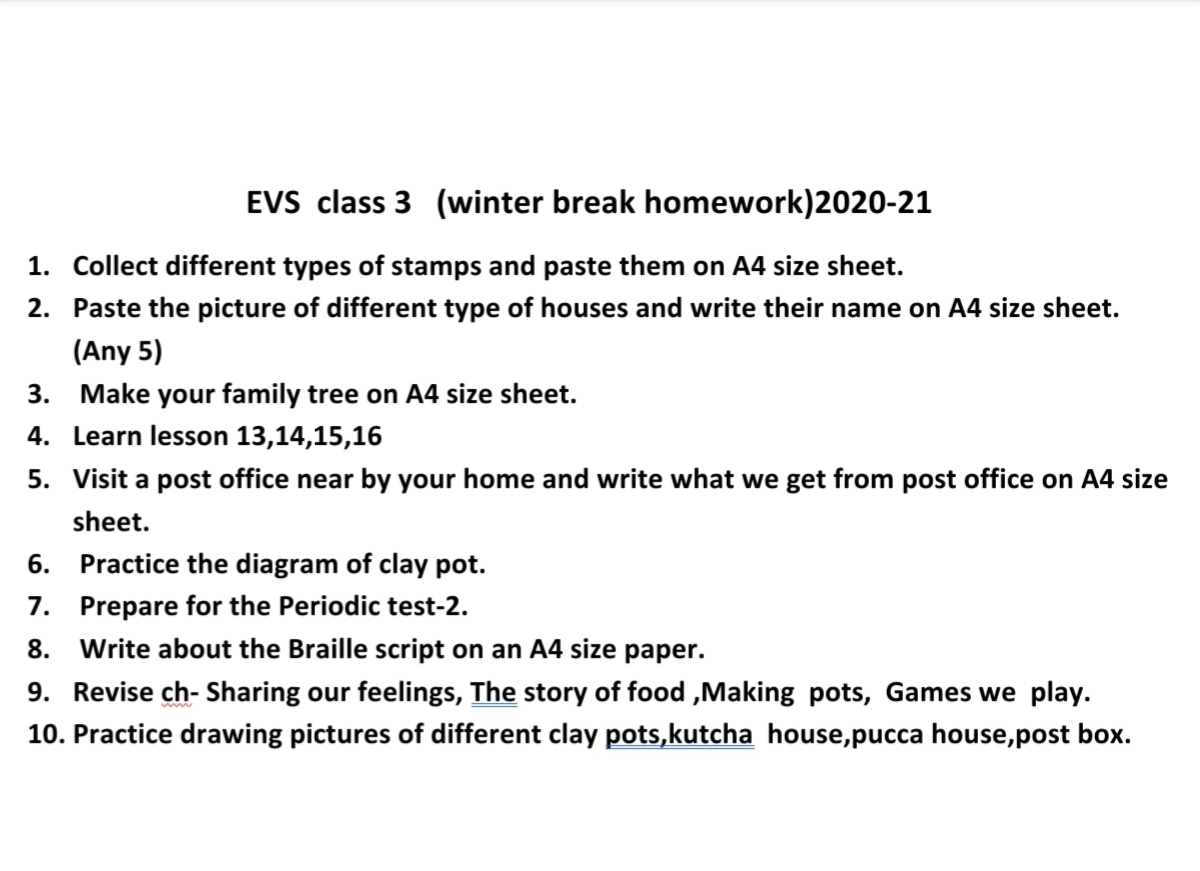 Subject-  English1.Write 5 sentences about Christmas.2.write 25 antonyms.3. Write 25 synonyms.4. Write unit 8 in your notebook.5. Learn all the questions and answers.6. Write the names of tiger projects in India.Hindi Holidays homework1. आ,इ ,ई ,उ,ऊ की मात्रा वाले 10-10 शब्द लिखो ।2. 10 पृष्ठ सुलेख के लिखना।Math holidays homework1. Make model of different types of balance (math textbook page 121).